Deskripsi Singkat : Matakuliah ini membekali mahasiswa dengan pengetahuan dan keterampilan pengolahan data menjadi informasi dengan menggunakan statistik, sehingga dapat mengolah data secara efektif, dapat membaca data serta informasi dengan benar dan melakukan perhitungan secara kuantitatif bedasarkan prinsip-prinsip statistik, dapat menarik kesimpulan secara valid terhadap data yang diperoleh dari lapangan. Selain hal yang telah disebutkan di atas matakuliah ini bertujuan agar mahasiswa memiliki pengetahuan dan keterampilan mengolah data melalui program spreadsheet dan pengolah statistik (SPSS)Unsur Capaian Pembelajaran : Mampu mengolah data menggunakan tendensi sentral (mea, median, modus) , menggunakan dan menghitung ukuran disperse (variansi,  standar deviasi) , menjelaskan tentang konsep probabilitas, melakukan analisa regresi dan dapat membuat pengambilan keputusan dengan menggunakan salah satu alat uji statistik. Komponen PenilaianKriteria Penilaian :Daftar ReferensiSudaryono,M.Pd,  Statistika dan Probabilitas Teori dan Aplikasi (2012), 1st, Andi Publisher (Buku Wajib)Boediono, DR & Koster,Wayan. DR, Teori dan Aplikasi Statistika dan Probabilitas(2008), 4th,Lind, Douglas A, W.G. Marchal, S.A. Wather (2009) Statistical Techniques in Business and Economics, 14th, McGraw Hill (Ada terjemahan, dan Buku Wajib)  RENCANA PEMBELAJARAN SEMESTER (RPS)DESKRIPSI TUGAS RUBRIK PENILAIAN(Keterangan: format umum adalah yang di bawah ini, namun Prodi dapat membuat format tersendiri, sesuai dengan penilaian yang akan dibuat. Misalnya untuk penilaian presentasi atau penilaian praktek memiliki rubrik yang berbeda, jadi bisa lebih dari 1 rubrik untuk setiap mata kuliah)Rubrik penilaian ketepatan analisisPENUTUPRencana Pembelajaran Semester (RPS) ini berlaku mulai tanggal 01 Februari 2016, untuk mahasiswa UPJ Tahun Akademik 2015/2016 dan seterusnya. RPS ini dievaluasi secara berkala setiap semester dan akan dilakukan perbaikan jika dalam penerapannya masih diperlukan penyempurnaan.STATUS DOKUMEN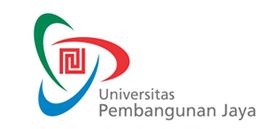 RENCANA PEMBELAJARAN SEMESTERF-0653F-0653RENCANA PEMBELAJARAN SEMESTERIssue/Revisi: A0RENCANA PEMBELAJARAN SEMESTERTanggal Berlaku: 1Februari 2016RENCANA PEMBELAJARAN SEMESTERUntuk Tahun Akademik: 2015/2016RENCANA PEMBELAJARAN SEMESTERMasa Berlaku: 4 (empat) tahunRENCANA PEMBELAJARAN SEMESTERJml Halaman: Xx halamanMata Kuliah: Probabilitas dan StatistikaKode MK: MGT 203Program Studi: Sistem InformasiPenyusun: Chaerul AnwarSks: 3Kelompok Mata Kuliah: Wajib / MajorUjian Tengah Semester (UTS)25%Menggunakan materi sebelum UTS, termasuk dengan ujian lisan/presentasi, jika ada.Ujian Akhir Semester (UAS)30%Menggunakan materi setelah UTS, termasuk dengan ujian lisan/presentasi, jika ada.Tugas Individu (kelas ,absensi , Lab)55%Dikerjakan secara individu. Keterlambatan dalam pengumpulan tugas individu akan mengurangi poin penilaian perhari (-10 point). Setiap laboratorium statistik membutuhkan waktu 100 menit. Penilaian berdasarkan penerapan materi yang disampaikan oleh dosen.KriteriaHuruf MutuBobot NilaiAngka MutuDeskripsi PenilaianSangat BaikA90,00 - 1004,0Mahasiswa memenuhi semua komponen penilaian dan menyelesaikan tugas dengan sangat baik serta mampu memaparkan materi praktikum dan tugas individu sesuai dengan topik yang telah ditentukan dengan sangat baikSangat BaikA-80,00 - 89,993,7Mahasiswa memenuhi semua komponen penilaian dan menyelesaikan tugas dengan sangat baik dan memaparkan materi praktikum dan tugas individu sesuai dengan topik yang telah ditentukan dengan baikBaikB+75,00 - 79,993,3Mahasiswa memenuhi semua komponen penilaian dan menyelesaikan tugas dengan baik dan memaparkan materi praktikum dan tugas individu sesuai dengan topik yang telah ditentukan dengan baikBaikB70 – 74,993Mahasiswa memenuhi semua komponen penilaian dan menyelesaikan tugas dengan baik dan memaparkan materi praktikum dan tugas individu sesuai dengan topik yang telah ditentukan dengan cukup baikBaikB - 65 – 69,992,7Mahasiswa memenuhi semua komponen penilaian dan menyelesaikan tugas dengan cukup baik dan memaparkan materi praktikum dan tugas individu sesuai dengan topik yang telah ditentukan dengan cukup baikCukupC+60 – 64,992,3Mahasiswa memenuhi semua komponen penilaian dan menyelesaikan tugas sedikit diatas standar minimal dan memaparkan materi praktikum dan tugas individu sedikit diatas kriteria dari standar minimal yang ditentukan.CukupC55 – 59,992,0Mahasiswa memenuhi beberapa komponen penilaian dan menyelesaikan tugas dan memaparkan materi praktikum dan tugas individu sesuai dengan standar minimal  telah ditentukan.KurangC-50.00 - 54.991,7Mahasiswa kurang memenuhi semua komponen penilaian dan tidak menyelesaikan tugas dengan baik serta kurang dapat memaparkan materi praktikum dan tugas individu sesuai dengan topik yang telah ditentukan.KurangD40 -49,991Mahasiswa tidak memenuhi banyak komponen penilaian dan tidak menyelesaikan tugas dengan cukup baik serta tidak dapat memaparkan materi praktikum dan tugas individu sesuai dengan topik yang telah ditentukan.Tidak LulusE< 400Mahasiswa tidak memenuhi semua komponen penilaian tidak dapat memaparkan materi praktikum dan tugas individu sesuai dengan topik yang telah ditentukan.MingguKemampuan Akhir yang DiharapkanBahan Kajian(Materi Ajar)Bentuk PembelajaranKriteria/Indikator PenilaianBobot NilaiStandar Kompetensi Profesi 1 Mahasiswa dapat menjelaskan data  dan informasi, pengolahan data menggunakan ilmu statistik dan penggunaannya  Pembagian SilabusPengertian Data , Informasi* Pengertian Statistik.Pengguna statistic dalam pengolahan data.  Jenis statistik  Jenis variabel  Distribusi frekuensi Ceramah, simulasi , latihan soal dan diskusi- -2-3 Mahasiswa dapat menjelaskan populasi dan sample. Mampu mengukur Tendensi Sentral (Man Median Modus) , Ukuran Dispersi (Varians dan Standar Deviasi-Populasi dan sampel-Ukuran Tendensi Sentral-Ukuran Dispersi Ceramah, simulasi , latihan soal dan diskusi Kemampuan menghitung sample dan populasi, menghitung Mean , median , modus, variaans, Standar deviasi 5%4Mahasiswa dapat menghitung Kombinasi , Permutasi dan Peluang dari satu Kejadian atau lebih Permutasi,KombinasiPeluangCeramah, simulasi , latihan soal dan diskusiKemampuan mengolah data5%5.Mahasiswa Mampu menghitung Peluang dengan teorema BayesPeluang – Teorema BayesCeramah, simulasi , latihan soal dan diskusiKemampuan mengolah data6 - 7Mahasiswa dapat menjelaskan menganalisa Distribusi Data Sebaran Normal   Distribusi Probabilitas Diskrit   Distribusi Probabilitas KontinuDistribusi Binomial-BernouliDistribusi PoissonCeramah, simulasi , latihan soal dan diskusiKemampuan mengolah data dari sebaran distribusi data5%UTSKemampuan menganalisis dan menghitung peluang, ukuran disperse, tendensi sentral25%8Mahasiswa mampu menghitung Regresi dan KorelasiRegresi KorelasiCeramah, simulasi , latihan soal dan diskusiMahasiswa mampu menghitung dan analisis data yang berdistribusi 9Mahasiswa mampu menganalisa Regresi Mampu menganalisa RegresiCeramah, simulasi , latihan soal dan diskusiKemampuan mahasiswa menghitung dan menganlisis varians 5%10-11Mahasiswa dapat melakukan Uji HipotesaUji HipotesaCeramah, simulasi , latihan soal dan diskusiKemampuan mahasiswa menghitung, manganilsis data menggunakan uji Hipotesa 5%12Mahasiswa mampu menghitung data dari pengujian data sampling sebenarnya (real data). Menguji hipotesaStudi KasusCeramah, simulasi , latihan soal dan diskusiKemampuan mahasiswa merumuskan hipotesa dan menguji hipotesa5%13Mahasiswa mampu membuat kuisioner dan menganalisa reabilitas dan validitas kusionerUji Validitas Uji ReabilitasCeramah, simulasi , latihan soal dan diskusiKemampuan Mahasiswa membuat kuisioner dan menguji validitas dan reabilitas kuisioner5%14-15Mahasiswa dapat menganalisis Sebaran Data, Uji NormalitasUji KolinieritasCeramah, simulasi , latihan soal dan diskusiKemampuan menghitung disparitas data5%16UASKemampuan mahasiswa menghitung dan mengolah hipotesa, regresi dan korelasi , analisis data non parametric30%Mata Kuliah:Kode MK:Minggu ke:  2,4,6,7, 9, 11, 12, 14Tugas ke : 1- 8:Tujuan Tugas:Agar Mahasiswa dapat melakukan prediksi atau estimasi dengan menggunakan data yang tersedia dan mengolah data tersebut menjadi informasi yang berguna dalam pengambilan keputusanUraian Tugas:Obyek  Data berupa kumpulan ukuran nilai aktual / empiris dari benda/obyek yang homogenous (sejenis).Yang Harus Dikerjakan dan Batasan-BatasanMahasiswa menyajikan dan melakukan interpretasi data frekuensi, data grafik, ukuran kecenderungan memusat, menghitung probabilita, melakukan estimasi parameter, melakukan analisa korelasi dan varian, melakukan analisa regresi dan melakukan uji hipotesis.   Metode/Cara Kerja/Acuan yang DigunakanMahasiswa mengerjakan tugas secara perhitungan rumus/ menggunakan bantuan software excel dan SPSSDekripsi Luaran Tugas yang DihasilkanHasil Akhir yang diharapkan adalah suatu angka estimasi / prediksi yang menggambarkan fenomena data yang diolahKriteria Penilaian:Penilaian didasarkan pada akurasi dan detil dari perhitungan secara step-wise dan penggunaan standard deviasi yang tepat serta penuturan untuk menjelaskan pada pembaca dengan Bahasa yang mudah dicerna.  Jenjang/GradeAngka/SkorDeskripsi/Indikator KerjaSangat kurangE Belum mampu menggunakan dengan tepat semua alat uji statistic, belum mampu memberikan hasil perhitungan dan atau oleh data dengan tepat, tidak mampu mendeskripsikan dan menganalisa hasil perhitungan dan atau hasil olah data KurangDKurang mampu menggunakan semua alat uji statistic, memberikan hasil perhitungan dan atau oleh data kurang tepat (<30%), belum mampu mendeskripsikan dan menganalisa hasil perhitungan dan atau hasil olah data.CukupCKurang mampu menggunakan semua alat uji statistic, memberikan hasil perhitungan dan atau oleh data kurang tepat (<50%) , kurang mampu mendeskripsikan hasil perihitungan dan atau hasil olah data, belum mampu menganalisa hasil perhitungan dan atau hasil olah data dengan baikBaikBMampu menggunakan dengan tepat semua alat uji statistic, mampu memberikan hasil perhitungan dan atau oleh data dengan tepat, mampu mendeskripsikan hasil perhitungan dan atau hasil olah data..Sangat BaikAMampu menggunakan dengan tepat semua alat uji statistic, mampu memberikan hasil perhitungan dan atau oleh data dengan tepat, mampu mendeskripsikan dan menganalisa hasil perhitungan dan atau hasil olah data dengan baik.ProsesPenanggung JawabPenanggung JawabTanggalProsesNamaTandatanganTanggalPerumusanChaerul Anwar, MTIDosen Penyusun/PengampuPemeriksaan & PersetujuanAugury El Rayeb, MMSIKetua ProdiPenetapanProf. Dr. Ir. Emirhadi Suganda, M.Sc Wakil Rektor